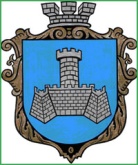 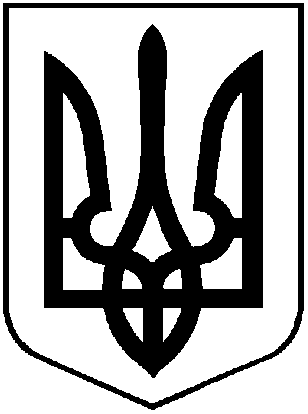 УКРАЇНАХМІЛЬНИЦЬКА МІСЬКА РАДАВІННИЦЬКОЇ ОБЛАСТІВиконавчий комітетР І Ш Е Н Н Я27 грудня 2023 р.                                           				  №827Про створення Ради з питаньвнутрішньо переміщених осіб вХмільницькій міській територіальній громадіВiдповiдно до Стратегії державної політики щодо внутрішнього переміщення на період до 2025 року, схваленої розпорядженням Кабінету Міністрів України від 07 квітня 2023 року №312-р, Наказу Начальника Вінницької обласної військової адміністрації  від 29.08.2023 р. №1158,  з метою налагодження ефективної взаємодії органів виконавчої влади, органів місцевого самоврядування з громадськістю, врахування громадської думки під час реалізації державної політики у сфері підтримки внутрішньо переміщених осіб у Хмільницькій міській територіальній громаді, враховуючи протокол щодо створення Ради з питань внутрішньо переміщених осіб в Хмільницькій міській територіальній громаді №1 від 22.12.2023 року, виконавчий комітет Хмільницької міської ради В И Р І Ш И В :1.Утворити Раду  з питань внутрішньо переміщених осіб в Хмільницькій міській  територіальній громаді  у складі згідно з додатком.2.Управлінню праці та соціального захисту населення Хмільницької міської ради (Тимошенко І.Я.) у взаємодії з відділом інформаційної діяльності та комунікацій із громадськістю Хмільницької міської ради (Мазур Н.П.) забезпечити інформування населення щодо діяльності Ради з питань внутрішньо переміщених осіб в Хмільницькій міській територіальній громаді.3.Контроль за виконанням цього рішення покласти на заступника міського голови з питань діяльності виконавчих органів міської ради  Сташка А.В.Міський голова                                                       Микола ЮРЧИШИН	Додаток                                                                                                   до рішення виконавчого комітету                     	         Хмільницької міської радивід 27 грудня 2023 р.№827Склад Ради з питань внутрішньо переміщених осіб в Хмільницькій міській територіальній громадіПетрова Людмила Григорівна – голова Ради з питань внутрішньо переміщених осіб в Хмільницькій міській територіальній громаді (внутрішньо переміщена особа);Лаба Ірина Миколаївна – заступник голови Ради з питань внутрішньо переміщених осіб в Хмільницькій міській територіальній громаді, керівник Благодійної організації « Міжнародний благодійний фонд «Люди Світу»;Грачова Ірина Євгенівна – секретар Ради з питань внутрішньо переміщених осіб в Хмільницькій міській територіальній громаді (внутрішньо переміщена особа);Гадзовська Ольга Миколаївна (внутрішньо переміщена особа);Бойко Олена Леонідівна (внутрішньо переміщена особа);Гадзовська Вікторія Анатоліївна (внутрішньо переміщена особа);Атаманова Дар’я Валеріївна (внутрішньо переміщена особа);Демешко Олена Костянтинівна (внутрішньо переміщена особа);Калюжна Любов Семенівна (внутрішньо переміщена особа);Янковий Владислав Сергійович – представник БФ «Право на захист», фахівець з моніторингу ситуації ВПО;- Сташко Андрій Володимирович – заступник міського голови з питань діяльності виконавчих органів міської ради;- Тимошенко Ірина Ярославівна – начальник управління праці та соціального захисту населення Хмільницької міської ради;- Буликова Надія Анатоліївна – начальник юридичного відділу Хмільницької міської ради;- Мазур Наталія Петрівна – начальник відділу інформаційної діяльності та комунікацій із громадськістю Хмільницької міської ради;- Липень Ірина Володимирівна- заступник начальника Управління освіти, молоді та спорту Хмільницької міської ради.Керуючий  справами  виконкому міської ради									Сергій МАТАШ